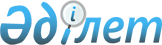 "2012-2014 жылдарға арналған аудандық бюджет туралы" Қармақшы аудандық мәслихатының 2011 жылғы 20 желтоқсандағы кезекті 47-сессиясының N 310 шешіміне өзгерістер енгізу туралы
					
			Күшін жойған
			
			
		
					Қызылорда облысы Қармақшы аудандық мәслихатының 2012 жылғы 30 қарашадағы N 69 шешімі. Қызылорда облысының Әділет департаментінде 2012 жылы 06 желтоқсанда N 4358 тіркелді. Шешімнің қабылдау мерзімінің өтуіне байланысты қолдану тоқтатылды (Қызылорда облысы Қармақшы аудандық мәслихатының 2013 жылғы 30 қаңтардағы N 12 хаты)      Ескерту. Шешімнің қабылдау мерзімінің өтуіне байланысты қолдану тоқтатылды (Қызылорда облысы Қармақшы аудандық мәслихатының 2013.01.30 N 12 хаты).      РҚАО ескертпесі:

      Мәтінде авторлық орфография және пунктуация сақталған.

      "Қазақстан Республикасының Бюджет кодексі" Қазақстан Республикасының 2008 жылғы 4 желтоқсандағы N 95-IV кодексіне, "Қазақстан Республикасындағы жергілікті мемлекеттік басқару және өзін-өзі басқару туралы" Қазақстан Республикасының 2001 жылғы 23 қаңтардағы N 148 Заңының 6-бабының 1-тармағының 1) тармақшасына сәйкес Қармақшы аудандық мәслихаты ШЕШЕМІЗ:



      1. "2012-2014 жылдарға арналған аудандық бюджет туралы" Қармақшы аудандық мәслихатының 2011 жылғы 20 желтоқсандағы кезекті 47-сессиясының N 310 шешіміне (нормативтік құқықтық актілердің мемлекеттік тіркеу тізілімінде 10-5-173 нөмірімен тіркелген, аудандық "Қармақшы таңы" газетінің 2012 жылғы 13 қаңтардағы N 6-7 санында жарияланған) мынадай өзгерістер енгізілсін:



      1-тармақта:

      1), 2) тармақшалар мынадай редакцияда жазылсын:

      "1) кірістер – 5 371 636 мың теңге, оның ішінде:

      салықтық түсімдер – 858 594 мың теңге;

      салықтық емес түсімдер – 6 450 мың теңге;

      негізгі капиталды сатудан түсетін түсімдер – 2 995 мың теңге;

      трансферттер түсімдері – 4 503 597 мың теңге;

      2) шығындар – 5 494 556 мың теңге;";



      4-1-тармақтың 4), 5), 6), 7), 10) тармақшалары мынадай редакцияда жазылсын:

      "4) мектепке дейінгі білім беру ұйымдарында мемлекеттік білім беру тапсырысын іске асыруға – 50 709 мың теңге;

      5) негiзгi орта және жалпы орта бiлiм беретiн мемлекеттiк мекемелердегi физика, химия, биология кабинеттерiн оқу жабдығымен жарақтандыруға – 11 715 мың теңге;

      6) үйде оқытылатын мүгедек балаларды жабдықпен, бағдарламалық қамтыммен қамтамасыз етуге – 8 599 мың теңге;

      7) жетім баланы (жетім балаларды) және ата-аналарының қамқорынсыз қалған баланы (балаларды) күтіп-ұстауға асыраушыларына ай сайынғы ақшалай қаражат төлемдеріне – 7 475 мың теңге;

      10) "Назарбаев зияткерлік мектептері" дербес білім ұйымының оқу бағдарламасы бойынша біліктілікті арттырудан өткен мұғалімдерге еңбекақыны арттыруға – 1121 мың теңге.";



      "2012-2014 жылдарға арналған аудандық бюджет туралы" Қармақшы аудандық мәслихатының 2011 жылғы 20 желтоқсандағы кезекті 47-сессиясының N 310 шешімінің 1-қосымшасы осы шешімнің 1-қосымшасына сәйкес жазылсын.



      2. Осы шешім 2012 жылғы 1 қаңтардан бастап қолданысқа енгізіледі.      Қармақшы аудандық

      мәслихатының кезектен тыс

      10-сессиясының төрағасы                      О. Бодыбаев      Қармақшы аудандық

      мәслихат хатшысы                             М. Ерманов      Қармақшы аудандық мәслихатының

      2012 жылғы "30" қарашадағы

      кезектен тыс 10-сессиясының

      N 69 шешіміне 1-қосымша      Қармақшы аудандық мәслихатының

      2011 жылғы "20" желтоқсандағы

      кезекті 47-сессиясының N 310

      шешіміне 1-қосымша        

2012 жылға арналған аудандық бюджет
					© 2012. Қазақстан Республикасы Әділет министрлігінің «Қазақстан Республикасының Заңнама және құқықтық ақпарат институты» ШЖҚ РМК
				СанатыСанатыСанатыСанатыСомасы, мың теңге
СыныбыСыныбыСыныбыIшкi сыныбыIшкi сыныбыАтауы
1.Кірістер53716361Салықтық түсімдер85859401Табыс салығы3276462Жеке табыс салығы32764603Әлеуметтік салық1860131Әлеуметтік салық18601304Меншікке салынатын салықтар3197731Мүлікке салынатын салықтар2531363Жер салығы42104Көлік құралдарына салынатын салық621915Бірыңғай жер салығы23605Тауарларға, жұмыстарға және қызметтерге салынатын iшкi салықтар181562Акциздер66413Табиғи және басқа да ресурстарды пайдаланғаны үшін түсетін түсімдер12234Кәсiпкерлiк және кәсіби қызметті жүргiзгенi үшін алынатын алымдар100965Ойын бизнесіне салық19608Заңдық мәнді іс-әрекеттерді жасағаны және (немесе) оған уәкілеттігі бар мемлекеттік органдар немесе лауазымды адамдар құжаттар бергені үшін алынатын міндетті төлемдер70061Мемлекеттік баж70062Салықтық емес түсімдер645001Мемлекеттік меншіктен түсетін кірістер3415Мемлекет меншігіндегі мүлікті жалға беруден түсетін кірістер3317Мемлекеттік бюджеттен берілген кредиттер бойынша сыйақылар1006Басқа да салықтық емес түсімдер61091Басқа да салықтық емес түсімдер61093Негізгі капиталды сатудан түсетін түсімдер299501Мемлекеттік мекемелерге бекітілген мемлекеттік мүлікті сату3151Мемлекеттік мекемелерге бекітілген мемлекеттік мүлікті сату31503Жерді және материалдық емес активтерді сату26801Жерді сату23952Материалдық емес активтерді сату2854Трансферттердің түсімдері450359702Мемлекеттік басқарудың жоғары тұрған органдарынан түсетін трансферттер45035972Облыстық бюджеттен түсетін трансферттер4503597Функционалдық топФункционалдық топФункционалдық топФункционалдық топСомасы, мың теңге
Бюджеттік бағдарламалардың әкiмшiсiБюджеттік бағдарламалардың әкiмшiсiБюджеттік бағдарламалардың әкiмшiсiБағдарламаБағдарламаАтауы
2.Шығындар549455601Жалпы сипаттағы мемлекеттiк қызметтер 308331112Аудан (облыстық маңызы бар қала) мәслихатының аппараты16974001Аудан (облыстық маңызы бар қала) мәслихатының қызметін қамтамасыз ету жөніндегі қызметтер16974122Аудан (облыстық маңызы бар қала) әкімінің аппараты85573001Аудан (облыстық маңызы бар қала) әкімінің қызметін қамтамасыз ету жөніндегі қызметтер83293002Ақпараттық жүйелер құру1170003Мемлекеттік органның күрделі шығыстары1110123Қаладағы аудан, аудандық маңызы бар қала, кент, ауыл (село), ауылдық (селолық) округ әкімінің аппараты174842001Қаладағы аудан, аудандық маңызы бар қаланың, кент, ауыл (село), ауылдық (селолық) округ әкімінің қызметін қамтамасыз ету жөніндегі қызметтер160254022Мемлекеттік органның күрделі шығыстары14588452Ауданның (облыстық маңызы бар қаланың) қаржы бөлімі16092001Ауданның (облыстық маңызы бар қаланың) бюджетін орындау және ауданның (облыстық маңызы бар қаланың) коммуналдық меншігін басқару саласындағы мемлекеттік саясатты іске асыру жөніндегі қызметтер15709010Жекешелендіру, коммуналдық меншiктi басқару, жекешелендіруден кейiнгi қызмет және осыған байланысты дауларды реттеу275011Коммуналдық меншiкке түскен мүлiктi есепке алу, сақтау, бағалау және сату108453Ауданның (облыстық маңызы бар қаланың) экономика және бюджеттік жоспарлау бөлімі14850001Экономикалық саясатты, мемлекеттік жоспарлау жүйесін қалыптастыру мен дамыту және ауданды (облыстық маңызы бар қаланы) басқару саласындағы мемлекеттік саясатты іске асыру жөніндегі қызметтер1485002Қорғаныс1851122Аудан (облыстық маңызы бар қала) әкімінің аппараты1851005Жалпыға бірдей әскери міндетті атқару шеңберіндегі іс-шаралар185103Қоғамдық тәртіп, қауіпсіздік, құқықтық, сот, қылмыстық-атқару қызметі1367458Ауданның (облыстық маңызы бар қаланың) тұрғын үй-коммуналдық шаруашылығы, жолаушылар көлігі және автомобиль жолдары бөлімі1367021Елдi мекендерде жол қозғалысы қауiпсiздiгін қамтамасыз ету136704Бiлiм беру3003527464Ауданның (облыстық маңызы бар қаланың) білім бөлімі2977527001Жергілікті деңгейде білім беру саласындағы мемлекеттік саясатты іске асыру жөніндегі қызметтер20809003Жалпы білім беру2273697005Ауданның (облыстық маңызы бар қаланың) мемлекеттік білім беру мекемелер үшін оқулықтар мен оқу-әдiстемелiк кешендерді сатып алу және жеткізу13893006Балаларға қосымша білім беру 101954007Аудандық (қалалық) ауқымдағы мектеп олимпиадаларын және мектептен тыс іс-шараларды өткізу704009Мектепке дейінгі тәрбиелеу мен оқытуды қамтамасыз ету439067012Мемлекеттік органның күрделі шығыстары1550015Республикалық бюджеттен берілетін трансферттер есебінен жетім баланы (жетім балаларды) және ата-аналарының қамқорынсыз қалған баланы (балаларды) күтіп-ұстауға асыраушыларына ай сайынғы ақшалай қаражат төлемдері7475019Ауданның (облыстық маңызы бар қаланың) мемлекеттік білім беру мекемелеріне жұмыстағы жоғары көрсеткіштері үшін гранттарды табыс ету1500020Республикалық бюджеттен берілетін трансферттер есебінен үйде оқытылатын мүгедек балаларды жабдықпен, бағдарламалық қамтыммен қамтамасыз ету8599021Республикалық бюджеттен берілетін нысаналы трансферттер есебінен жалпы үлгідегі, арнайы (түзету), дарынды балалар үшін мамандандырылған, жетім балалар мен ата-аналарының қамқорынсыз қалған балалар үшін балабақшалар, шағын орталықтар, мектеп интернаттары, кәмелеттік жасқа толмағандарды бейімдеу орталықтары тәрбиешілеріне біліктілік санаты үшін қосымша ақының мөлшерін ұлғайту2368040Мектепке дейiнгi бiлiм беру ұйымдарында мемлекеттiк бiлiм беру тапсырысын iске асыруға50709063Республикалық бюджеттен берiлетiн трансферттер есебiнен "Назарбаев Зияткерлiк мектептерi" ДБҰ-ның оқу бағдарламалары бойынша бiлiктiлiктi арттырудан өткен мұғалiмдерге еңбекақыны арттыру1121064Бастауыш, негiзгi орта, жалпыға бiрдей орта бiлiм беру ұйымдарының (дарынды балаларға арналған мамандандырылған (жалпы үлгiдегi, арнайы (түзету); жетiм балаларға және ата-анасының қамқорлығынсыз қалған балаларға арналған ұйымдар): мектептердiң, мектеп-интернаттарының мұғалiмдерiне бiлiктiлiк санаты үшiн қосымша ақы мөлшерiн республикалық бюджеттен берiлетiн трансферттер есебiнен ұлғайту28530067Ведомстволық бағыныстағы мемлекеттiк мекемелерiнiң және ұйымдарының күрделi шығыстары25551467Ауданның (облыстық маңызы бар қаланың) құрылыс бөлімі26000037Бiлiм беру объектiлерiн салу және реконструкциялау2600005Денсаулық сақтау176123Қаладағы аудан, аудандық маңызы бар қала, кент, ауыл (село), ауылдық (селолық) округ әкімінің аппараты176002Ерекше жағдайларда сырқаты ауыр адамдарды дәрігерлік көмек көрсететін ең жақын денсаулық сақтау ұйымына жеткізуді ұйымдастыру17606Әлеуметтік көмек және әлеуметтік қамтамасыз ету507441451Ауданның (облыстық маңызы бар қаланың) жұмыспен қамту және әлеуметтік бағдарламалар бөлімі507441001Жергілікті деңгейде жұмыспен қамтуды қамтамасыз ету және халық үшін әлеуметтік бағдарламаларды іске асыру саласындағы мемлекеттік саясатты іске асыру жөніндегі қызметтер37709002Еңбекпен қамту бағдарламасы78662004Ауылдық жерлерде тұратын денсаулық сақтау, бiлiм беру, әлеуметтiк қамтамасыз ету, мәдениет, спорт және ветеринар мамандарына отын сатып алуға Қазақстан Республикасының заңнамасына сәйкес әлеуметтiк көмек көрсету12150005Мемлекеттік атаулы әлеуметтік көмек16751006Тұрғын үй көмегін көрсету144012007Жергілікті өкілетті органдардың шешімі бойынша мұқтаж азаматтардың жекелеген топтарына әлеуметтік көмек47237010Үйден тәрбиеленіп оқытылатын мүгедек балаларды материалдық қамтамасыз ету3925011Жәрдемақыларды және басқа да әлеуметтік төлемдерді есептеу, төлеу мен жеткізу бойынша қызметтерге ақы төлеу2496014Мұқтаж азаматтарға үйде әлеуметтік көмек көрсету3138101618 жасқа дейінгі балаларға мемлекеттік жәрдемақылар86037017Мүгедектерді оңалту жеке бағдарламасына сәйкес, мұқтаж мүгедектерді міндетті гигиеналық құралдармен және ымдау тілі мамандарының қызмет көрсетуін, жеке көмекшілермен қамтамасыз ету30650023Жұмыспен қамту орталықтарының қызметін қамтамасыз ету13964067Ведомстволық бағыныстағы мемлекеттiк мекемелерiнiң және ұйымдарының күрделi шығыстары246707Тұрғын үй-коммуналдық шаруашылық656333123Қаладағы аудан, аудандық маңызы бар қала, кент, ауыл (село), ауылдық (селолық) округ әкімінің аппараты196342008Елді мекендердің көшелерін жарықтандыру13784009Елді мекендердің санитариясын қамтамасыз ету12610011Елді мекендерді абаттандыру мен көгалдандыру155427014Елді мекендерді сумен жабдықтауды ұйымдастыру14521458Ауданның (облыстық маңызы бар қаланың) тұрғын үй-коммуналдық шаруашылығы, жолаушылар көлігі және автомобиль жолдары бөлімі46879004Азаматтардың жекелеген санаттарын тұрғын үймен қамтамасыз ету2568012Сумен жабдықтау және су бұру жүйесінің жұмыс істеуі 3150041Жұмыспен қамту – 2020 бағдарламасы бойынша ауылдық елді мекендерді дамыту шеңберінде объектілерді жөндеу және абаттандыру41161467Ауданның (облыстық маңызы бар қаланың) құрылыс бөлімі413112003Мемлекеттік коммуналдық тұрғын үй қорының тұрғын үйін жобалау, салу және (немесе) сатып алу87559005Коммуналдық шаруашылықты дамыту51998006Сумен жабдықтау және су бұру жүйесін дамыту260775022Жұмыспен қамту 2020 бағдарламасы шеңберiнде инженерлiк коммуникациялық инфрақұрылымдардың дамуы1278008Мәдениет, спорт, туризм және ақпараттық кеңістiк517075455Ауданның (облыстық маңызы бар қаланың) мәдениет және тілдерді дамыту бөлімі207325001Жергілікті деңгейде тілдерді және мәдениетті дамыту саласындағы мемлекеттік саясатты іске асыру жөніндегі қызметтер10851003Мәдени-демалыс жұмысын қолдау150778006Аудандық (қалалық) кітапханалардың жұмыс iстеуi44896007Мемлекеттік тілді және Қазақстан халықтарының басқа да тілдерін дамыту400032Ведомстволық бағыныстағы мемлекеттiк мекемелерiнiң және ұйымдарының күрделi шығыстары400456Ауданның (облыстық маңызы бар қаланың) ішкі саясат бөлімі23967001Жергілікті деңгейде ақпарат, мемлекеттілікті нығайту және азаматтардың әлеуметтік сенімділігін қалыптастыру саласында мемлекеттік саясатты іске асыру жөніндегі қызметтер12334002Газеттер мен журналдар арқылы мемлекеттік ақпараттық саясат жүргізу жөніндегі қызметтер6466003Жастар саясаты саласындағы өңірлік бағдарламаларды іске асыру1796005Телерадио хабарларын тарату арқылы мемлекеттік ақпараттық саясатты жүргізу жөніндегі қызметтер1605006Мемлекеттік органдардың күрделі шығыстары1766465Ауданның (облыстық маңызы бар қаланың) Дене шынықтыру және спорт бөлімі40033001Жергілікті деңгейде дене шынықтыру және спорт саласындағы мемлекеттік саясатты іске асыру жөніндегі қызметтер6556006Аудандық (облыстық маңызы бар қалалық) деңгейде спорттық жарыстар өткiзу1353007Әртүрлі спорт түрлерi бойынша ауданның (облыстық маңызы бар қаланың) құрама командаларының мүшелерін дайындау және олардың облыстық спорт жарыстарына қатысуы32124467Ауданның (облыстық маңызы бар қаланың) құрылыс бөлімі245750008Спорт және туризм объектілерін дамыту 24575009Отын-энергетикалық кешені және жер қойнауын пайдалану135458Ауданның (облыстық маңызы бар қаланың) тұрғын үй-коммуналдық шаруашылығы, жолаушылар көлігі және автомобиль жолдары бөлімі135019Жылу-энергетикалық жүйені дамыту13510Ауыл, су, орман, балық шаруашылығы, ерекше қорғалатын табиғи аумақтар, қоршаған ортаны және жануарлар дүниесін қорғау, жер қатынастары74919462Ауданның (облыстық маңызы бар қаланың) ауыл шаруашылығы бөлімі27161001Жергілікті деңгейде ауыл шаруашылығы саласындағы мемлекеттік саясатты іске асыру жөніндегі қызметтер 12916006Мемлекеттiк органның күрделi шығыстары150099Мамандарды әлеуметтік қолдау жөніндегі шараларды іске асыру14095463Ауданның (облыстық маңызы бар қаланың) жер қатынастары бөлімі8720001Аудан (облыстық маңызы бар қала) аумағында жер қатынастарын реттеу саласындағы мемлекеттік саясатты іске асыру жөніндегі қызметтер8720473Ауданның (облыстық маңызы бар қаланың) ветеринария бөлімі39038001Жергілікті деңгейде ветеринария саласындағы мемлекеттік саясатты іске асыру жөніндегі қызметтер 9750007Қаңғыбас иттер мен мысықтарды аулауды және жоюды ұйымдастыру2000010Ауыл шаруашылығы жануарларын бiрдейлендiру жөнiндегi iс-шараларды жүргiзу1837011Эпизоотияға қарсы іс-шаралар жүргізу2545111Өнеркәсіп, сәулет, қала құрылысы және құрылыс қызметі26547467Ауданның (облыстық маңызы бар қаланың) құрылыс бөлімі11949001Жергілікті деңгейде құрылыс саласындағы мемлекеттік саясатты іске асыру жөніндегі қызметтер11949468Ауданның (облыстық маңызы бар қаланың) сәулет және қала құрылысы бөлімі14598001Жергілікті деңгейде сәулет және қала құрылысы саласындағы мемлекеттік саясатты іске асыру жөніндегі қызметтер8298003Ауданның қала құрылысы даму аумағын және елді мекендердің бас жоспарлары схемаларын әзірлеу630012Көлiк және коммуникация332901458Ауданның (облыстық маңызы бар қаланың) тұрғын үй-коммуналдық шаруашылығы, жолаушылар көлігі және автомобиль жолдары бөлімі332901023Автомобиль жолдарының жұмыс істеуін қамтамасыз ету33290113Өзгелер26965123Қаладағы аудан, аудандық маңызы бар қала, кент, ауыл (село), ауылдық (селолық) округ әкімінің аппараты7294040Республикалық бюджеттен берiлетiн нысаналы трансферттер есебiнен "Өңiрлердi дамыту" Бағдарламасы шеңберiнде өңiрлердi экономикалық дамытуға жәрдемдесу бойынша шараларды iске асыру7294458Ауданның (облыстық маңызы бар қаланың) тұрғын үй-коммуналдық шаруашылығы, жолаушылар көлігі және автомобиль жолдары бөлімі10570001Жергілікті деңгейде тұрғын үй-коммуналдық шаруашылығы, жолаушылар көлігі және автомобиль жолдары саласындағы мемлекеттік саясатты іске асыру жөніндегі қызметтер10320013Мемлекеттік органдардың күрделі шығыстары250469Ауданның (облыстық маңызы бар қаланың) кәсіпкерлік бөлімі9101001Жергілікті деңгейде кәсіпкерлік пен өнеркәсіпті дамыту саласындағы мемлекеттік саясатты іске асыру жөніндегі қызметтер8840003Кәсіпкерлік қызметті қолдау26114Борышқа қызмет көрсету10452Ауданның (облыстық маңызы бар қаланың) қаржы бөлімі10013Жергілікті атқарушы органдардың облыстық бюджеттен қарыздар бойынша сыйақылар мен өзге де төлемдерді төлеу бойынша борышына қызмет көрсету1015Трансферттер36978452Ауданның (облыстық маңызы бар қаланың) қаржы бөлімі36978006Пайдаланылмаған (толық пайдаланылмаған) нысаналы трансферттерді қайтару33023024Мемлекеттік органдардың функцияларын мемлекеттік басқарудың төмен тұрған деңгейлерінен жоғарғы деңгейлерге беруге байланысты жоғары тұрған бюджеттерге берілетін ағымдағы нысаналы трансферттер39553. Таза бюджеттік кредит беру88930Бюджеттік кредиттер9950710Ауыл, су, орман, балық шаруашылығы, ерекше қорғалатын табиғи аумақтар, қоршаған ортаны және жануарлар дүниесін қорғау, жер қатынастары99507462Ауданның (облыстық маңызы бар қаланың) ауыл шаруашылығы бөлімі99507008Мамандарды әлеуметтік қолдау шараларын іске асыруға берілетін бюджеттік кредиттер995075Бюджеттік кредиттерді өтеу1057701Бюджеттік кредиттерді өтеу105771Мемлекеттік бюджеттен берілген бюджеттік кредиттерді өтеу105774. Қаржы активтерімен жасалатын операциялар бойынша сальдо4850Қаржы активтерін сатып алу485013Өзгелер4850452Ауданның (облыстық маңызы бар қаланың) қаржы бөлімі3700014Заңды тұлғалардың жарғылық капиталын қалыптастыру немесе ұлғайту3700458Ауданның (облыстық маңызы бар қаланың) тұрғын үй-коммуналдық шаруашылығы, жолаушылар көлігі және автомобиль жолдары бөлімі1150065Заңды тұлғалардың жарғылық капиталын қалыптастыру немесе ұлғайту11505. Бюджет тапшылығы (профициті)-2167006. Бюджет тапшылығын қаржыландыру (профицитін пайдалану)2167007Қарыздар түсімі9950701Мемлекеттік ішкі қарыздар995072Қарыз алу келісім-шарттары9950716Қарыздарды өтеу10620452Ауданның (облыстық маңызы бар қаланың) қаржы бөлімі10620008Жергілікті атқарушы органның жоғары тұрған бюджет алдындағы борышын өтеу10577021Жергілікті бюджеттен берілген пайдаланылмаған бюджеттік кредиттерді қайтару438Бюджет қаражатының пайдаланылатын қалдықтары12781301Бюджет қаражаты қалдықтары1278131Бюджет қаражатының бос қалдықтары127813